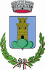 COMUNE DI COLLEDIMEZZOPROV. DI CHIETIPIANO TRIENNALE DI PREVENZIONE DELLA CORRUZIONE E TRASPARENZA 2021 – 2023Approvato con deliberazione della Giunta Comunale n. SOMMARIOSEZIONE 1INQUADRAMENTO GENERALEPREMESSAIl Piano Triennale di Prevenzione della Corruzione (PTPC) del Comune di Colledimezzo viene redatto in ossequio alle disposizioni impartite dalla Legge 6 novembre 2012 n. 190 “Disposizioni per la prevenzione e la repressione della corruzione e dell’illegalità nella pubblica amministrazione” e nel rispetto delle indicazioni contenute nel Piano Nazionale Anticorruzione approvato dall’ANAC con delibera n. 1064 in data 13 novembre 2019, e rappresenta il documento che traccia le linee operative volte a prevenire rischi di corruzione.In tale direzione si orientano le normative che sono seguite alla legge 6 novembre 2012, n. 190:in materia di pubblicità e trasparenza il decreto legislativo 14 marzo 2013, n. 33, come da ultimo modificato ed integrato dal D.lgs. 97/2016, non disgiunto dal capo V della legge 7 agosto 1990, n. 241;in materia di inconferibilità ed incompatibilità degli incarichi il decreto legislativo 8 aprile 2013, n. 39, non disgiunto dal capo II del titolo III del decreto legislativo 18 agosto 2000, n. 267;in materia di comportamenti da parte dei pubblici dipendenti il D.P.R. 16 aprile 2013, n. 62, che discende dall’art. 54 del Decreto legislativo 30 marzo 2001, n.165. Sulla stessa linea si colloca il decreto legge 10 ottobre 2012, n. 174, convertito in legge 7 dicembre 2012, n. 173, in materia di controlli ai diversi livelli contabili ed amministrativi, interni ed esterni, sul comune e sulle partecipate.Occorre evidenziare come l’intendimento perseguito dal legislatore vada oltre la semplice elencazione di atti da adottare, richiedendo una individuazione delle aree di attività comunale a rischio corruttivo, dandone una misurazione, ed individuando misure idonee al contrasto, una programmazione di un’attività di formazione sulle tematiche della legalità ed una qualche forma di rotazione del personale con responsabilità nelle aree individuate a maggior rischio.Preliminarmente all’approvazione del Presente Piano la Giunta Comunale ha dato indicazioni al Responsabile anti corruzione rispetto agli aspetti di maggior rilievo da esaminare.Alla stesura del Piano hanno contribuito in particolare le figure di vertice del Comune, i Responsabili di servizio. - FORME DI CONSULTAZIONE IN SEDE DI AGGIORNAMENTO DEL PIANOIn data 20 febbraio 2021 il Responsabile della Prevenzione della Corruzione e Trasparenza ha messo a disposizione della giunta comunale la bozza del piano redatta per il triennio 2021/2023 così che l’organo di indirizzo generale, il Consiglio Comunale, fosse messo nella condizione di prendere conoscenza del documento e di poter dare proprie indicazioni.Analogamente, in data 24 febbraio 2021, sono stati pubblicati sul sito web istituzionale la bozza del piano anticorruzione 2021/2023 e un avviso pubblico rivolto ai cittadini, associazioni ed a qualsiasi portatore di interessi, finalizzato all’attivazione di una consultazione pubblica mirata a raccogliere contributi per l’aggiornamento del Piano Triennale di Prevenzione della Corruzione e dell’Illegalità. – GLI OBIETTIVI STRATEGICI IN MATERIA DI PREVENZIONE DELLA CORRUZIONE E TRASPARENZA E COLLEGAMENTO CON IL PIANO DELLA PERFORMANCE E CON IL SISTEMA DI CONTROLLO INTERNOL’art. 13 del Decreto Legislativo 18 agosto 2000, n. 267 “TESTO UNICO DELLE LEGGI SULL’ORDINAMENTO DEGLI ENTI LOCALI” recita:Spettano al Comune tutte le funzioni amministrative che riguardano la popolazione ed il territorio comunale, precipuamente nei settori organici dei servizi alla persona e alla comunità, dell'assetto ed utilizzazione del territorio e dello sviluppo economico, salvo quanto non sia espressamente attribuito ad altri soggetti dalla legge statale o regionale, secondo le rispettive competenze.Il Comune, per l'esercizio delle funzioni in ambiti territoriali adeguati, attua forme sia di decentramento sia di cooperazione con altri comuni e con la provincia.Il Comune di Colledimezzo con deliberazione giuntale n.39 del 05/10/2015, approvava il sistema permanente di misurazione e valutazione della performance organizzativa e individuale del personale in attuazione delle leggi di riforma del lavoro pubblico (L. 15/2009 e D.lgs. 150/2009), adeguato alle disposizioni introdotte dal D.lgs. 01.8.2011 n. 141 e criteri attribuzione PEO, a seguito di concertazione sindacale. Sistema di valutazione ancora vigente. L’art. 2.3 del suindicato piano rappresenta alla figura OIV/NDV, il monitoraggio degli eventuali scostamenti, le relative cause e gli interventi correttivi da adottare, allo scopo di valutare l’adeguatezza delle scelte compiute in sede di attuazione dei piani , dei programmi ed altri strumenti di determinazione dell’indirizzo politico, in termini di congruenza tra risultati conseguiti e obiettivi raggiunti.SEZIONE 2RUOLI E RESPONSABILITA’- IL RESPONSABILE DELLA PREVENZIONE DELLA CORRUZIONE E TRASPARENZAIl ruolo e i poteri del responsabile della prevenzione sono stati oggetto di approfondimento da parte dell’ANAC nella delibera n. 1074 del 21 novembre 2018 di “Approvazione definitiva dell’Aggiornamento 2018 al Piano Nazionale Anticorruzione”; della figura del Responsabile tratta anche il Piano Nazionale Anticorruzione 2019.Il responsabile in particolare:in materia di anticorruzioneelabora la proposta di piano della prevenzione, che deve essere adottato dalla Giunta comunale (art. 1, comma 8, legge 190/2012);adotta provvedimenti volti ad attuare o migliorare operativamente le misure già contenute nel piano; vigila sull’osservanza del piano;sottopone ogni anno il rendiconto di attuazione del piano all’approvazione della Giunta Comunale, integrato delle misure migliorative o correttive per l’anno in corso;sottopone ogni anno, il medesimo rendiconto al controllo del Nucleo di valutazione, quale elemento integrativo ai fini della valutazione dei responsabili di servizio; propone al Sindaco, ove possibile ed opportuno, la rotazione degli incarichi dei dirigenti;verifica, d'intesa con il Dirigente competente, l'effettiva rotazione degli incarichi negli uffici preposti allo svolgimento delle attività nel cui ambito è più elevato il rischio che siano commessi reati di corruzione;definisce procedure appropriate per selezionare e formare i dipendenti destinati ad operare in settori particolarmente esposti alla corruzione; approva, di concerto con i Dirigenti, il piano annuale della formazione sui temi dell’etica della legalità e l’elenco del personale da inserire nei percorsi di formazionein materia di trasparenza:Controlla sul rispetto degli obblighi di pubblicazione (il dato pubblicato deve essere: completo, chiaro e aggiornato);Controlla l’attuazione dell’accesso civico (d. lgs. 33/2013);Potere di riesame nel caso di diniego dell’accesso civico generalizzato (d. lgs. 33/2013);in materi disciplinare e incompatibilitàVerifica la conoscenza dei codici di comportamento;Monitora l’attuazione del codice;esercita compiti di vigilanza sul rispetto delle norme in materia di inconferibilità e incompatibilità (art. 1 Legge 190/20 e art. 15 Decreto Legislativo 39/2013).Con deliberazione giuntale n.19 del 29.09.2014 è stato nominato il Sindaco pro tempore, Sig. Christian Simonetti, Responsabile della Prevenzione della Trasparenza e dell’Anticorruzione. - IL SERVIZIO CONTROLLI INTERNI E TRASPARENZAIl Servizio svolge funzioni di raccordo tra il Responsabile Anticorruzione e Trasparenza e le strutture dell’Ente. In particolare, sotto la diretta responsabilità del Sindaco, seguono le procedure inerenti i controlli interni, nonché l’attuazione degli adempimenti prescritti dalle recenti normative riguardanti la prevenzione e la repressione della corruzione e dell’illegalità nella pubblica amministrazione e gli obblighi di pubblicità, trasparenza e diffusione delle informazioni da parte delle pubbliche amministrazioni, nel rispetto della normativa sulla privacy.Il Servizio, in una logica di integrazione delle attività, supporta il Sindaco nella predisposizione del piano della performance e il Nucleo di Valutazione nella sua attività.- I DIPENDENTI E LE POSIZIONI ORGANIZZATIVE A CAPO DI SERVIZI AUTONOMICiascun dipendente è coinvolto, con il coordinamento del Responsabile, nell’attività di predisposizione e aggiornamento del Piano. Detta attività viene svolta, trasmettendo al Responsabile, entro il 30 novembre, un report indicante per ciascun processo e/o fase di processo a rischio:l’attestazione in ordine al corretto assolvimento degli obblighi di pubblicità e di trasparenza previsti nel P.T.P.C., con indicazione del numero dei procedimenti per i quali non siano stati rispettati i medesimi obblighi di pubblicità e la motivazione conseguente;la comunicazione del numero totale degli affidamenti effettuati nell’arco temporale di riferimento, del numero degli affidamenti con almeno una variante, e l’attestazione circa l’assolvimento degli obblighi di comunicazione all’A.N.AC. delle varianti, nei casi previsti;la comunicazione del numero delle proroghe contrattuali o affidamenti d’urgenza effettuati nell’arco temporale di riferimento, esplicitando le motivazioni poste a fondamento degli stessi;la comunicazione del numero totale degli affidamenti durante l’esecuzione dei quali, nell’arco temporale di riferimento, sono stati utilizzati strumenti di risoluzione alternativi a quelli giurisdizionali;la verifica dell’insussistenza delle situazioni di conflitto di interesse, di incompatibilità e di inconferibilità, di cui all’art. 6 bis della L. 241/90, 35 bis e 53 del D. Lgs. 165/2001 e del D. Lgs. 39/2013;l’attestazione in ordine al rispetto di tutte le misure di contrasto alla corruzione previste dal presente P.T.P.C.I report acquisiti concorrono alla verifica del funzionamento e dell’osservanza del presente Piano Triennale per la Prevenzione della Corruzione e Trasparenza e alla eventuale definizione delle azioni correttive da individuare, consentendo la pubblicazione di idonea relazione sul sito internet dell’ente, da parte del Responsabile della prevenzione della corruzione, contenente i risultati del monitoraggio effettuato.Ciascun dirigente cura, altresì, il monitoraggio dei tempi di conclusione per ciascun procedimento ascrivibile ai processi di propria competenza.In ipotesi di mancato rispetto dei tempi procedimentali e/o di qualsivoglia manifestazione di inosservanza del Piano e dei suoi contenuti, è fatto obbligo ai dirigenti di adottare le azioni necessarie volte all’eliminazione delle criticità, informando tempestivamente il Responsabile dellaPrevenzione della Corruzione il quale, qualora lo ritenga, può intervenire per disporre ulteriori correttivi.Oltre a quanto previsto nei commi precedenti, ogni dipendenti è inoltre tenuto a:adottare le misure gestionali, quali l’avvio di procedimenti disciplinari, la sospensione e rotazione del personale previste nel Piano;osservare le disposizioni previste dal Piano e a verificare la corretta applicazione delle misure di contrasto alla corruzione la cui violazione costituisce illecito disciplinare;utilizzare i risultati dei controlli successivi di regolarità amministrativa effettuati in base alla disciplina prevista dall’apposito regolamento interno, per il miglioramento continuo dell’azione amministrativa.- IL COMITATO DI LAVOROAl fine di integrare competenze tecniche specifiche, in particolare nelle operazioni di controllo sugli atti e le procedure, il Responsabile Anticorruzione e Trasparenza si avvale di un comitato ristretto, composto dall’ organico del Comune di Comune di Colledimezzo e la giunta comunale.- L’UFFICIO PROCEDIMENTI DISCIPLINARISu proposta del Responsabile del Settore Contratti e personale, riguardo i procedimenti disciplinari nell’ambito della propria competenza (art. 55 bis d.lgs. n. 165 del 2001), provvede alle comunicazioni obbligatorie nei confronti dell’autorità giudiziaria (art. 20 D.P.R. n. 3 del 1957; art.1, comma 3, l. n. 20 del 1994; art. 331 C.P.P.) è stato aggiornato il codice di comportamento dei dipendenti pubblici del Comune di Colledimezzo con deliberazione C.G. n. 50 del 30-12-2020. Il presente regolamento, oltre a formare parte integrante e sostanziale della suindicata deliberazione è visibile nella sezione Regolamenti in Amministrazione Trasparente del istituzionale dell’Ente. All’uopo occorre sottolineare che nell’ultimo quinquennio non sono stati rilevati fatti corruttivi, né provvedimenti disciplinari, tra il personale dipendente dell’Ente.- DIPENDENTI DELL’AMMINISTRAZIONEL’attività volta alla prevenzione del rischio corruttivo, nelle sue diverse articolazioni di proposta, attuazione e monitoraggio, richiede la partecipazione condivisa di tutto il personale comunale. Non soltanto responsabili di Posizioni Organizzative e Responsabili di servizio o uffici, ma tutti i dipendenti, ciascuno per l’area di competenza. I dipendenti sono tenuti a rispettare puntualmente le disposizioni del piano, anche in virtù degli obblighi di lealtà e diligenza che derivano dal rapporto di lavoro instaurato con il Comune di Colledimezzo, qualunque forma esso assuma. Tutti i dipendenti del Comune devono mettere in atto le misure di prevenzione previste dal piano: la violazione è fonte di responsabilità disciplinare. La violazione dei doveri è altresì rilevante ai fini della responsabilità civile, amministrativa e contabile quando le responsabilità siano collegate alla violazione di doveri, obblighi, leggi e regolamenti.Il Comune si impegna a garantire la diffusione e la conoscenza effettiva del piano alla generalità dei dipendenti, e ad attuare specifici programmi di formazione, con criterio differenziato in rapporto al livello di rischio in cui operano i dipendenti medesimi.I risultati relativi all’attuazione del piano sono contenuti nella relazione annuale elaborata ai sensi dell’art.1, comma 14 della legge 190/2012 e pubblicati secondo i principi e le modalità previsti dalla vigente normativa nazionale, in particolare dal D. Lgs. 15 marzo 2013, n.33, dal Piano triennale per la trasparenza.- COLLABORATORI A QUALSIASI TITOLO DELL’AMMINISTRAZIONEI collaboratori del Comune di Colledimezzo sono tenuti alla conoscenza e al rispetto delle prescrizioni contenute nel presente Piano unitamente a quelle contenute nel Codice di Comportamento.Spetta loro altresì il compito di segnalare eventuali situazioni di illecito delle quali sono venuti a conoscenza nell’espletamento del compito loro assegnato.Anche per il triennio 2021/2023 viene confermata la procedura da seguire per il conferimento degli incarichi con riferimento a consulenti e collaboratori del Comune di Colledimezzo.Prima di conferire un incarico il Dirigente o il Responsabile di servizio autonomo deve acquisire dal destinatario dell’incarico:Curriculum vitae;Dichiarazione di insussistenza di situazioni di conflitto di interesse ex comma 5, art. 53 D. Lgs. 165/2001 e impegno all’osservanza del Piano Triennale di Prevenzione della Corruzione e Trasparenza e del Codice di ComportamentoDichiarazione per la pubblicità dei dati di cui all’art. 15, comma 1, del D. Lgs. 33/2013.Nel caso di incarichi preceduti da determinazione a contrattare la documentazione obbligatoria deve essere prevista nell’atto stesso.Nell’atto di affidamento il Dirigente o il Responsabile di servizio autonomo deve attestare di aver verificato “…la non sussistenza di situazioni, anche potenziali, di conflitto di interesse” per lo svolgimento dell’incarico affidato.- NUCLEO DI VALUTAZIONEIl Nucleo di valutazione oltre alla validazione della relazione sulla performance di cui all’art. 10 delLgs. 150/2009 verifica la coerenza tra gli obiettivi di trasparenza e quelli indicati nel piano della performance. Spetta allo stesso anche il compito di verificare il contenuto della relazione che il Responsabile della corruzione e trasparenza deve predisporre rispetto all’attività svolta.Per il triennio 2021-2023, il Nucleo di Valutazione è in corso di nomina.- COLLABORATORI A QUALSIASI TITOLO DELL’AMMINISTRAZIONEI collaboratori del Comune di Colledimezzo sono tenuti alla conoscenza e al rispetto delle prescrizioni contenute nel presente Piano unitamente a quelle contenute nel Codice di Comportamento.Spetta loro altresì il compito di segnalare eventuali situazioni di illecito delle quali sono venuti a conoscenza nell’espletamento del compito loro assegnato.Anche per il triennio 2021/2023 viene confermata la procedura da seguire per il conferimento degli incarichi con riferimento a consulenti e collaboratori del Comune di Colledimezzo.Prima di conferire un incarico il Dirigente o il Responsabile di servizio autonomo deve acquisire dal destinatario dell’incarico:Curriculum vitae;Dichiarazione di insussistenza di situazioni di conflitto di interesse ex comma 5, art. 53 D. Lgs. 165/2001 e impegno all’osservanza del Piano Triennale di Prevenzione della Corruzione e Trasparenza e del Codice di ComportamentoDichiarazione per la pubblicità dei dati di cui all’art. 15, comma 1, del D. Lgs. 33/2013.Nel caso di incarichi preceduti da determinazione a contrattare la documentazione obbligatoria deve essere prevista nell’atto stesso.Nell’atto di affidamento il Dirigente o il Responsabile di servizio autonomo deve attestare di aver verificato “…la non sussistenza di situazioni, anche potenziali, di conflitto di interesse” per lo svolgimento dell’incarico affidato. SEZIONE 3ANALISI DEL CONTESTODalla lettura del documento predisposto dall’Autorità Nazionale Anticorruzione “Corruzione sommersa e corruzione emersa in Italia: modalità di misurazione e prime evidenze empiriche” emerge che “Attualmente l’immagine dell’Italia è quella di un paese ad elevato grado di corruzione sia nella percezione dei cittadini che di imprese e analisti. La corruzione politico-amministrativa comincia ad assumere una dimensione preoccupante soprattutto a partire dalla metà degli anni Settanta e aumenta costantemente fino alla prima metà degli anni novanta. Nel 1995 essa mostra un trend decrescente a seguito delle inchieste giudiziarie di quegli anni per poi ripresentarsi in una forma ancora più invasiva nell’ultimo ventennio (Fiorino e Galli, 2013).L’Italia appare come un caso anomalo nel panorama europeo per due ordini di ragioni. Innanzitutto, la distribuzione della corruzione sul territorio nazionale non risulta essere omogenea. Uno studio recente sulla qualità delle istituzioni (di cui la corruzione è considerata uno dei pilastri)condotto su incarico della Commissione Europea dal Quality of Government Institute dell’Università di Goteborg nel 2010 ha registrato per l’Italia la maggiore varianza interna su base regionale in Europa nonostante la media regionale sia leggermente superiore a quella regionale europea, con tre aree geografiche – le Province di Trento e Bolzano e la Valle d’Aosta –che si collocano nel 10% della parte alta della classifica, allineate con le posizioni virtuose delle regioni dei paesi del Nord Europa, e due regioni – la Calabria e la Campania – che si collocano invece nel 10% della parte bassa e che sono assimilabili ad alcuni paesi del Mediterraneo e dell’Europa continentale orientale. – omissis - Nella rilevazione del 2013 di Transparency International, l’Italia ha registrato un indice di corruzione percepita pari a 43 (rispetto al valore di massima trasparenza di 100) che riflette l’impatto che fenomeni recenti di corruzione e di malversazioni possano aver avuto sulla percezione nazionale e internazionale del fenomeno. Il dato del 2013, per quanto leggermente migliorato rispetto a quello del 2012, non è tuttavia troppo distante dalle rilevazioni dell’ultimo decennio in base alle quali l’Italia si colloca su posizioni analoghe a quelli di numerosi paesi dell’Asia e dell’America Latina.Anche i risultati del Global Corruption Barometer mostrano che la corruzione è assai diffusa nel nostro paese: i cittadini intervistati ritengono ci sia stato un ulteriore peggioramento negli ultimi due anni. Tra le istituzioni più corrotte, gli italiani indicano i partiti politici (69%), il Parlamento (44%), la pubblica amministrazione (29%) e il sistema sanitario (24%). I risultati non sono dissimili da quelli del 2010 -2011 e solo il 14% degli intervistati ritiene che i governi abbiano predisposto misure di contrasto efficaci negli ultimi due anni. Il 70% dei cittadini italiani ritiene che il governo del paese sia fortemente indirizzato da forme opache di lobbying o da interessi particolari. In Italia solo il 5% degli intervistati dichiara di aver pagato tangenti per ottenere servizi dal settore pubblico. Il 77% si dichiara inoltre disposto a partecipare attivamente alla lotta alla corruzione sostenendo le organizzazioni e le associazioni che lavorano in questo settore, mentre il 62% ha fiducia nella capacità dei cittadini di fare la differenza in tema di contrasto alla corruzione evidenziando l’importanza del fattore culturale. Quanto alla propensione a segnalare casi di corruzione, il 56% degli italiani sarebbe disposto a esporsi, mentre la scelta del silenzio deriva dalla paura di ritorsioni (41%) e dalla sfiducia sulle possibili conseguenze positive della segnalazione (41%).Infine, secondo l’indicatore di corruzione (Corruption Control Index) elaborato dalla Banca Mondiale nell’ambito dei World Wide Governance Indicators, l’Italia si colloca tra gli ultimi posti in Europa e mostra un trend costantemente negativo, soprattutto a partire dal 2008 ad oggi (passando dallo0.36 del 1996 all’attuale 0.21)”.- IL CONTESTO ESTERNOINQUADRAMENTOLa missione strategica del Comune consiste nell’erogazione di servizi ai cittadini e alle imprese mediante la realizzazione di attività finalizzate alla propria funzione sociale.L’Ente opera sul territorio del Comune di Colledimezzo.Il contesto territoriale è discretamente sviluppato sia sotto il profilo economico sia per quello sociale.- IL CONTESTO INTERNOIl Comune riveste la forma di Ente Pubblico territoriale di diritto pubblico.  Per definire nel dettaglio il contesto interno è opportuno iniziare a fotografare l’impianto   organizzativo del Comune di Colledimezzo.  Il Comune di Colledimezzo ha la dimensione di un ente di piccola struttura.L’assetto interno è suddiviso in 3 settori. I settori si suddividono in servizi o uffici, quelli più consistenti o i più complessi.  Non sono presenti posizioni organizzative.  La Responsabilità del servizio personale, finanziario, e tecnico  sono rappresentate con decreto sindacale al Sindaco pro tempore Sig. Christian Simonetti.La Responsabilità amministrativa, con decreto sindacale, è attribuita al Vice sindaco Sig. Pietro Arsenio De Laurentiis.  I flussi finanziari transitano su conti del Tesoriere “UBI BANCA SPA” garantendo la tracciabilità in conformità alla normativa di contabilità pubblica.- LA STRUTTURADopo l’esito della consultazione elettorale del 2019 il Sindaco ha provveduto alla nomina dei componenti la Giunta Comunale.Oltre alle funzioni curate personalmente dal Sindaco le restanti sono state ripartite in 2 Assessorati.- GLI ORGANI DI INDIRIZZO POLITICOLa Giunta, quale organo di indirizzo politico del Comune:detta gli indirizzi in materia di prevenzione della corruzione ponendo particolare attenzione agli obiettivi basati su una effettiva partecipazione alla costruzione del sistema di prevenzione e attuando maggiori livelli di trasparenzaadotta il codice comunale di comportamentoapprova il piano triennale di prevenzione della corruzione e per la trasparenza.In funzione della predisposizione del presente piano l’organo di indirizzo politico ha fornito al responsabile della Prevenzione della corruzione e trasparenza elementi di indirizzo per la stesura del piano.Le linee di indirizzo richiedevano al responsabile di porre particolare attenzione su:centralità della “trasparenza” nel rapporto di fiducia tra le istituzioni, i cittadini e il mondo produttivoimportanza della formazione da intendere quale strumento organizzativoil miglioramento della gestione dei flussi informatizzatiAl fine di meglio raccordare le scelte dell’organo di indirizzo politico con gli atti tecnici/amministrativi intende si proseguire, come ormai risulta essere prassi consolidata, con gli incontri periodici del Sindaco e della Giunta e i dipendenti così da consolidare un raccordo costante e una marcata sinergia operativa.- STRUTTURA ORGANIZZATIVA  SETTORI Ragioneria e tributiCoordinamento e gestione dell’attività finanziaria. Programmazione e Bilanci. Risultati di gestione e rendiconti. Gestione delle entrate e delle spese. Fonti di finanziamento, ricorso indebitamento e investimenti. Gestione pagamenti e incassi. Adempimenti relativi all’Iva. Rendiconti agenti contabili ed economali. Patto di stabilità.Economato.Organizzazione e gestione degli organismi partecipati dal Comune di Colledimezzo (costituzione di società a partecipazione pubblica; acquisizione, gestione e alienazione di partecipazioni pubbliche; controllo in ordine all’efficacia, all’efficienza e all’economicità degli organismi partecipati; monitoraggio, indirizzo e coordinamento degli stessi nell’ambito degli adempimenti fissati dalla legge; razionalizzazione degli organismi partecipati; revisione ordinaria e straordinaria delle partecipazioni). Redazione e gestione dell’inventario dei beni mobili.Tributi comunali (struttura dedicata a funzioni specialistiche che non necessitano di presidio dirigenziale)Attività e procedimenti relativi all’imposizione, alla riscossione e al contenzioso avanti le Commissioni tributarie dei tributi comunali.Responsabilità di ogni processo relativo alla riscossione coattiva delle entrate inerenti alle strutture autonome dedicate a funzioni specialistiche non presidiate da una figura dirigenziale.PersonaleGestione risorse umane e organizzazioneProgrammazione, gestione e controllo della dotazione organica e relativa spesa. Acquisizione risorse umane. Giovani e lavoro. Gestione della mobilità intersettoriale e fra enti diversi.Formazione e aggiornamento del personale. Gestione degli istituti giuridici del rapporto di lavoro. Azione disciplinare nei confronti del personale non dirigente. Sviluppo e incentivazione del personale. Relazioni sindacali. Elaborazione di proposte per la programmazione e lo sviluppo organizzativo.Gestione degli istituti economici dei dipendenti dell’ente in relazione ai CCNL per i comparti Enti Locali, Dirigenza, Segretari Comunali. Gestione e liquidazione agli amministratori locali dei compensi loro spettanti. Gestione del trattamento previdenziale del personale a tempo indeterminato e determinato e degli amministratori.Edilizia, Pianificazione urbanistica e attività produttiveProgettazione e predisposizione di atti di pianificazione territoriale, rilascio provvedimenti relativi ai permessi edilizi e convenzionati, autorizzazioni urbanistiche ed autorizzazioni varie, verifica del rispetto della normativa urbanistica ed edilizia, quantificazione delle opere di urbanizzazione, degli oneri di urbanizzazione e del costo di costruzione, con l’eventuale scomputo attraverso convenzionamenti, concessioni convenzionate o atti d’impegno unilaterali. Pianificazione ed attuazione dell’edilizia convenzionata pubblica a seguito di finanziamenti regionali. Attività di assistenza e consulenza ai cittadini e professionisti su edilizia privata e pubblica, urbanistica, arredo urbano e piano del colore riguardanti gli edifici compresi all’interno del tessuto del centro storico e quelli vincolati ai sensi dell’articolo 24 della L.r. 56/77 e L.r. 35/95, oltre a quelli di più recente costruzione. Attività di consulenza in materia di riqualificazione ambientale, infrastrutturale, di architettura storica rurale e storico architettonica. Attività di prevenzione, di controllo degli abusivismi edilizi, di rilascio delle sanatorie edilizie, in collaborazione con le istituzioni preposte a tale scopo. Partecipazione alle conferenze di servizi comunali, provinciali, regionali in attuazioni ai dispositivi legislativi in qualità di delegato e componente effettivo.Lavori pubblici Edilizia - fabbricati comunaliProgrammazione, progettazione, realizzazione e manutenzione degli edifici e i complessi a uso istituzionale, scolastico, ricreativo e sportivo, delle loro infrastrutture e dei loro impianti tecnologici. Abbattimento barriere architettoniche. Agibilità edifici di proprietà comunale.StradeProgrammazione, progettazione, realizzazione e manutenzione delle strade, dei parcheggi e degli impianti di illuminazione pubblica e semaforici. Concessioni pluriennali suolo pubblico per servizi e sotto-servizi. Teleriscaldamento. Abbattimento barriere architettoniche viabilità comunale. Coordinamento delle opere di urbanizzazione, compreso quanto connesso ad acquedotto e fognature. Verifica della realizzazione delle opere pubbliche previste da impegni di convenzione.Attività di programmazione, progettazione, realizzazione e manutenzione delle opere connesse al traffico. Segnaletica stradale. Passi carrai.CimiteriProgrammazione, progettazione, realizzazione, gestione e manutenzione dei cimiteri comunali, delle loro infrastrutture e dei loro impianti tecnologici. Abbattimento barriere architettoniche.Verde pubblicoProgrammazione, progettazione, realizzazione e manutenzione delle aree a verde pubblico e relativi impianti tecnologici e di illuminazione. Abbattimento barriere architettoniche delle aree verdi.Impianti sportiviProgrammazione, progettazione, realizzazione e manutenzione degli impianti sportivi e dei relativi impianti tecnologici. Abbattimento barriere architettoniche.AutoparcoAcquisto, manutenzione e gestione mezzi dell’autoparco. Fornitura carburante da autotrazione. Lavori di carpenteria metallica leggera.Promozione e sviluppo sostenibile del territorioCoordinamento di attività tese allo sviluppo di una cultura e sensibilità nei confronti dell’ambiente e alla gestione sostenibile del territorio. Monitoraggio dello stato dell’ambiente del territorio comunale. Interventi di incentivazione ad un uso razionale dell’energia. Collaborazione e controllo della gestione del servizio idrico integrato, dei rifiuti e dell’energia mediante una costante interfaccia con le aziende partecipate. Progettazione e realizzazione interventi di riqualificazione a carattere ambientale.Protezione civile – Difesa del suoloAttività di prevenzione dei rischi naturali e antropici relativi al territorio comunale e relativa pianificazione e gestione dell’emergenza di protezione civile in forma associata con i comuni limitrofi.Patrimonio territorialeRedazione e gestione immobiliare e dell’inventario dei beni immobili. Tenuta, aggiornamento e revisione del patrimonio immobiliare, gestione banche dati e inventario, locazioni attive e passive, procedure di evidenza pubblica con bandi per locazioni commerciali, stipula contratti di locazione. Acquisti e vendite immobiliari.Espropriazione di immobili [D.P.R. 8 giugno 2001, n. 327 s.m.i.].TurismoPromozione turistica del territorio di Colledimezzo, collaborazione attica con la PRO LOCO e la Cooperativa do Comunità “Colle Ospitale”. Strategie e valorizzazione del patrimonio immobiliare e ipotesi di presumibilità economiche, attraverso idee ed elaborazioni di documenti di pianificazione e programmazione di variabili connesse alle potenzialità immobiliari.Pianificazione e individuazione di immobili non strategici da rivalorizzare e da collocare strategicamente sul mercato immobiliare, con ipotesi di modifica delle destinazioni e degli usi e dei parametri edificatori nell’ambito di appartenenza al tessuto edilizio.ManifestazioniProgrammazione, progettazione e organizzazione di manifestazioni di interesse del Comune. Coordinamento e supporto di manifestazioni ed eventi di interesse del Comune organizzate da soggetti esterni.Impianti sportiviGestione degli impianti sportivi del territorio comunale.Attività istituzionali interne e pari opportunitàComunicazione alla cittadinanzaCoordinamento dell’attività di comunicazione dell’ente e rapporti con i mass-media. Servizi informativi all’utenza relativi a strutture, funzioni, attività dell’amministrazione e modalità di accesso ai servizi. Accesso agli atti. Collaborazione e supporto alle attività in staff rivolte alla verifica della qualità dei servizi anche attraverso indagini di customer satisfaction. Gestione segnalazioni provenienti dai cittadini. Promozione della comunicazione interna. Politiche giovaniliServizio Civile Nazionale Volontario.Elaborazione dati e servizi demograficiSistema informaticoConduzione operativa dei sistemi di elaborazione dati, di telecomunicazioni e di videosorveglianza digitale. Manutenzione degli ambienti software di sistema Halley Informatica. Gestione del sito Internet Comunale ditta individuale 72 Pixel- Luca Di Fiore.Gestione della Continuità Operative e delle funzioni di Disaster Recovery. Gestione flussi documentaliGestione e organizzazione dei flussi documentali, sia con riferimento alla corrispondenza in arrivo/partenza che con riferimento agli atti amministrativi di qualsivoglia natura, ai sensi del decreto del Presidente della Repubblica 28 dicembre 2000, n. 445 s.m.i. «Testo unico delle disposizioni legislative e regolamentari in materia di documentazione amministrativa». Protocollo generale. Gestione e smistamento della corrispondenza. Archivio corrente, di deposito e storico.DemograficiAnagrafe. Stato civile. Elettorale. Censimenti. Organizzazione, gestione e coordinamento di tutte le attività inerenti lo svolgimento delle consultazioni elettorali e referendarie. Toponomastica e onomastica stradale. Gestione dello stradario ufficiale del comune. Partecipazione popolare.Statistica. Rilevazione dei prezzi al consumo e altre rilevazioni disposte dall’Istat. Censimenti relativi alle attività produttive (industria, artigianato, commercio e agricoltura). Elaborazione e pubblicazione di dati statistici.Servizi funebriAdempimenti amministrativi connessi alla sepoltura e al trasporto di salme, oltre che ogni adempimento posto dalla legge o dai regolamenti in capo al Comune in materia di polizia mortuaria. Concessioni cimiteriali di aree, loculi e cellette ossario e redazione dei relativi contratti. Redazione e aggiornamento del catasto cimiteriale. Attività amministrativa relativa alla tumulazione, alla inumazione e alla traslazione di salme.MAPPATURA DELLE ATTIVITA’ E INDIVIDUAZIONE DEI COMPORTAMENTI A RISCHIOLa mappatura dei processi è rilevante per la valutazione del rischio: non si può valutare il rischio se non sono stati individuati i processi.Nella mappatura dei procedimenti sono state inclusi nell’elenco non solo le attività che sono regolate dalla legge (autorizzazioni, concessioni, certificazioni anagrafiche, ecc.) ma anche altri tipi di attività che giuridicamente non sono propriamente dei procedimenti amministrativi (controlli, gestione del personale, la gestione dei tributi, l’erogazione di servizi).L’Allegato 1 al presente piano è da intendere come un documento in itinere che necessita di essere continuamente monitorato e aggiornato.SEZIONE 4LE AREE A RISCHIO4.1 - MAPPATURE DEI PROCESSILa mappatura dei processi, che consiste nella individuazione e analisi dei processi organizzativi del Comune di Colledimezzo, riveste particolare importanza ed è considerata fondamentale per la valutazione del rischio.Il processo è una sequenza di attività interrelate e interagenti che trasformano delle risorse in un output destinato ad un soggetto interno o esterno dell’amministrazione (utente).La mappatura dei processi è un modo efficace di individuare e rappresentare le attività dell’amministrazione, e comprende l’insieme delle tecniche utilizzate per identificare e rappresentare i processi organizzativi, nelle proprie attività componenti e nelle loro interazioni con altri processiCon questo lavoro, finalizzato a rappresentare le attività dell’ente, si intende:individuare le principali criticità organizzative/operative, così da poter migliorare l’efficienza amministrativa;disporre di uno strumento utile per l’identificazione, la valutazione e il trattamento dei rischi corruttivi.  SEZIONE 5VALUTAZIONE DEL RISCHIOLa valutazione del rischio è la macro-fase del processo di gestione del rischio in cui lo stesso è identificato, analizzato e confrontato con gli altri rischi al fine di individuare le priorità di intervento e le possibili misure correttive/preventive (trattamento del rischio)- IDENTIFICAZIONE DEL RISCHIOL’identificazione del rischio, o meglio degli eventi rischiosi, ha l’obiettivo di individuare quei comportamenti o fatti che possono verificarsi in relazione ai processi di pertinenza dell’amministrazione, tramite cui si concretizza il fenomeno corruttivo.È una fase cruciale perché un evento rischioso non identificato non potrà essere gestitoPer una corretta identificazione dei rischi occorre:definire l’oggetto di analisi: i processi riferiti all’attività del Comune di Colledimezzo;individuare tecniche di identificazioni:risultanze degli incontri del RPCT con i dipendenti e il personale assegnato ai Settori e Servizi Autonomi;esame di documenti e banche datiindividuare le fonti informative:incontri con i responsabili dei servizi che meglio di altri conoscono i processi e di conseguenza le relative criticitàle risultanze dell’attività dei controlli internile semplificazioni elaborate dall’Autorità Nazionale Anticorruzioneindividuare e formalizzare i rischi: creazione di un registro degli eventi rischiosi.Gli indici di valutazione sono due:la probabilità che l’evento corruttivo abbia a verificarsil’impatto che il fatto corruttivo riveste sull’intero contesto.La valutazione di probabilità si fonda sui seguenti fattori:grado di discrezionalità nell’assunzione dell’attorilevanza esterna;complessità del processovalore economicofrazionabilità del processoLa valutazione dell’impatto si basa sui seguenti fattori:impatto organizzativo;impatto economico;impatto reputazionale;impatto organizzativo, economico e sull’immagine.Ad ogni indice è stato attribuito un valore graduato in 5 livelli che vengono di seguito indicati in ordine crescente: molto bassobassomedioaltomolto altoIl valore corrispondente alla moltiplicazione del valore dei due indici rappresenta il grado di rischio di un determinato processo.- ANALISI DEL RISCHIOL’analisi ha richiesto più momenti di riflessione tra i dirigenti ed i loro più stretti collaboratori, coralmente condivise nel corso delle conferenze dei Dirigenti.I procedimenti sono stati analizzati sotto quei profili potenzialmente corruttivi nelle loro diverse fasi, iniziale, istruttoria, finale.Nel corso delle valutazioni è emersa l’importanza di saper intuire le diverse forme che un’azione corruttiva può assumere, offrendo vantaggi indiretti a fronte di atti amministrativi non palesemente viziati, ma comunque scorretti. Pertanto, nel corso degli incontri sono stati ipotizzati diversi profili di vulnerabilità dell’apparato comunale e dei suoi operatori e se ne riportano i punti più significativi:le finalità di un atto corruttivo possono consistere nell’intento di evitare eventuali controlli, di accelerare le procedure, di ottenere notizie riservate, di esercitare, per il tramite del funzionario che si intende corrompere, un’influenza su altri soggetti ecc.;l’esposizione del personale dipendente operante a contatto con l’utenza può rendere più alto il rischio;l’opacità dell’azione amministrativa non rende espliciti gli obblighi incombenti sull’amministrazione comunale e i diritti in capo ai privati;la correttezza gestionale e l’efficienza nel gestire i servizi comunali costituiscono elementi di contrasto alle condotte illecite.Successivamente sono stati individuati i comportamenti a rischio che potrebbero potenzialmente manifestarsi all’interno dell’ente.Sono state identificate alcune condotte rischiose che seppur esplicitate con terminologia diversa nella mappatura dei singoli processi possono essere riunite nelle seguenti voci:modifica del flusso di attività richiesteuso improprio della discrezionalitàrivelazione di segreti d’ufficiogestione distorta del processo a scopo di acquisire benefitalterazione dei tempiabuso delle risorse destinate al processosfruttamento delle informazioni acquisite nel processoelusione delle procedure di controlloconflitto di interesse- PONDERAZIONE DEL RISCHIOL’obiettivo della ponderazione del rischio, come indicato nel PNA, è di «agevolare, sulla base degli esiti dell’analisi del rischio, i processi decisionali riguardo a quali rischi necessitano un trattamento e le relative priorità di attuazione».La fase di ponderazione del rischio, prendendo come riferimento le risultanze delle fasi di identificazione del rischio e di analisi del rischio, ha lo scopo di stabilire le priorità di trattamento dei rischi, attraverso il loro confronto, considerando gli obiettivi dell’organizzazione e il contesto in cui la stessa opera. La ponderazione del rischio può anche portare alla decisione di non sottoporre ad ulteriore trattamento il rischio, ma di limitarsi a mantenere attive le misure già esistenti.Nel corso del periodo triennale di validità del piano particolare attenzione sarà rivolta ai processi classificati come “rischio alto”.SEZIONE 6TRATTAMENTO DEL RISCHIOIl trattamento del rischio è la fase volta a individuare i correttivi e le modalità più idonee a prevenire i rischi, sulla base delle priorità emerse in sede di valutazione degli eventi rischiosi.Non occorre limitarsi a proporre misure astratte o generali ma bensì progettare l’attuazione di misure specifiche e puntuali e prevedere scadenze ragionevoli in base alle priorità rilevate e alle risorse disponibili.Il trattamento del rischio rappresenta la fase in cui si individuano le misure idonee a prevenire il rischio corruttivo cui l’organizzazione è esposta e si programmano le modalità della loro attuazionePROGRAMMAZIONE DELLE MISURE SPECIFICHE – INDICATORI DI ATTUAZIONE  L’identificazione delle concrete misura di trattamento del rischio deve rispondere ai seguenti requisiti:presenza ed adeguatezza di misure e/o di controlli specifici;capacità di neutralizzazione dei fattori abilitanti il rischio;sostenibilità economica e organizzativa delle misure;adattamento alle caratteristiche specifiche dell’organizzazione;gradualità delle misure rispetto al livello di esposizione del rischio residuo.La seconda fase del trattamento del rischio, ha come obiettivo quello di programmare adeguatamente e operativamente le misure di prevenzione della corruzione e la programmazione deve essere realizzata prendendo in considerazione i seguenti elementi descrittivi:fasi (e/o modalità) di attuazione della misura;tempistica di attuazione della misura e/o delle sue fasi;responsabilità connesse all’attuazione della misura;indicatori di monitoraggio.La mappatura in forma estesa ed analitica ha previsto le tempistiche di adozione delle misure, la maggior parte delle quali risultano essere già in atto e continueranno ad essere attuate per l’anno 2021; per ogni processo o sub- processo è stato individuato il responsabile, generalmente nella figura del Dirigente del settore o Responsabile di servizio autonomo, ma anche, soprattutto nei casi di suddivisione in sub-processi, nell’operatore che svolge direttamente il procedimento (salvo la condivisione e/o il visto sull’atto finale da parte del Dirigente o Responsabile).Si è cercato, nell’impostazione della mappatura, di creare degli indicatori ritenuti adeguati all’ effettiva applicazione delle misure individuate, in base alla loro tipologia (esempio: misure di controllo, di trasparenza, di formazione, ecc.): nella maggior parte dei casi si tratta di misure di controllo e di trasparenza e quindi gli indicatori misureranno quanti controlli effettivamente saranno attuati e quale grado di trasparenza sarà raggiunto attraverso la pubblicazione degli atti e delle informazioni secondo quanto prescritto dal D. Lgs. n. 33 del 2013 (e altre previsioni che impongono la pubblicazione dell’atto ad esempio nell’Albo pretorio).IL MONITORAGGIOI soggetti responsabili del monitoraggio sono:il Responsabile per la prevenzione della corruzioneIl monitoraggio viene attuato autonomamente dal soggetto sopra riportati che si avvarranno per questa attività del personale assegnato ai propri Settori e Servizi. Il Responsabile della Prevenzione della Corruzione potrà, autonomamente o su richiesta di altro responsabile, coinvolgere i dipendenti in organico per l’esame di particolari fattispecie.I risultati del monitoraggio, che dovranno essere definiti con apposito report da inviare al RPC entro il 30 novembre di ogni anno e confluiranno nella relazione annuale del RPC prevista dall’art. 1, comma 14 della Legge 190/2012.- IDENTIFICAZIONE DELLE MISURE DI PREVENZIONE OBBLIGATORIA- TRASPARENZALa trasparenza integra il diritto di buona amministrazione, concorre alla realizzazione di una amministrazione aperta al servizio del cittadino ed è condizione di garanzia delle libertà individuali e collettive.La trasparenza consente di perseguire i seguenti scopi:implementare il diritto del cittadino a essere informato in merito al funzionamento e ai risultati dell’Ente;illustrare l’organizzazione comunale;favorire forme diffuse di controllo del rispetto dei principi di buon andamento e imparzialità;garantire il “miglioramento continuo” nell’uso delle risorse e nell’erogazione dei servizi al pubblico;promuovere l’integrità dell’azione amministrativa.Attuazione della misuraTRASPARENZALa trasparenza è una misura di estremo rilievo per la prevenzione della corruzione. Essa è posta al centro di molte indicazioni e orientamenti internazionali in quanto strumentale alla promozione dell’integrità e allo sviluppo della cultura della legalità in ogni ambito dell’attività pubblica.Se da un lato i cittadini hanno il diritto/dovere di informarsi, dall’altro le Amministrazioni hanno il dovere di dare concretezza al termine “trasparenza”, in quanto essa dev’essere trasformata da adempimento formale a sostanza.L'Amministrazione comunale attribuisce alla trasparenza un ruolo fondamentale sia come efficace strumento di lotta alla corruzione sia come mezzo di comunicazione ed ascolto della cittadinanza al fine della realizzazione di un'amministrazione aperta al servizio del cittadino.Il pieno rispetto degli obblighi di trasparenza, oltre che costituire livello essenziale delle prestazioni erogate, rappresenta un valido strumento di diffusione e affermazione della cultura delle regole, nonché di prevenzione e di lotta a fenomeni corruttivi. Gli obiettivi ivi contenuti sono, altresì, formulati in collegamento con la programmazione strategica e operativa dell’ente.Le informazioni riguardanti la performance costituiscono il profilo “dinamico” della trasparenza; pertanto sono oggetto di pubblicazione gli elementi essenziali della gestione del ciclo della performance ed in particolare gli obiettivi ed i relativi indicatori.Il RPCT è ulteriormente coadiuvato nell’attività di controllo del sito “Amministrazione Trasparente” dall’Ufficio controllo di gestione, che con cadenza trimestrale verifica le varie sezioni e sotto-sezioni, segnalando ai referenti dei vari settori eventuali disguidi nella pubblicazione dei documenti/dati/informazioni. I Dipendenti interni e esterni di settore, ognuno per le proprie competenze, sono gli attori principali per l'adempimento degli obblighi di pubblicazione.In particolare:adempiono agli obblighi di pubblicazione, ognuno per le proprie competenzegarantiscono che la pubblicazione avvenga nel pieno rispetto della prescritta tempistica.La sezione “Amministrazione trasparente” è strutturata in coerenza con quanto indicato nell’Allegato 1 alla Delibera 1310/2016 dell’ANAC.Le informazioni presenti nella sezione Amministrazione trasparente sono riportate nell’allegato 2, parte integrante del presente documento, insieme con l’indicazione dei settori/servizi responsabili della elaborazione e pubblicazione dei dati di propria competenza.Salvo diverse previsioni in tutti i casi in cui nell’allegato 2 sia indicato: alle indicazioni dell’Allegato A“aggiornamento tempestivo”, sarà da intendersi quale termine massimo per la pubblicazione quello di venti giorni decorrenti dal momento in cui il documento, il dato o l’informazione rientri nella disponibilità della struttura competente (responsabile della trasmissione); “aggiornamento trimestrale, semestrale, annuale”, la pubblicazione deve essere effettuata entro il termine massimo di venti giorni successivi alla scadenza, rispettivamente, del trimestre, del semestre, dell’annualità.Iniziative di comunicazione.L’attività svolta dal Comune di Colledimezzo per migliorare la propria trasparenza e accessibilità si concentra su diversi canali di comunicazione: strumenti principali sono i mezzi informatici, in primis il sito web istituzionale, cui si affiancano alcuni social network (facebook, whatsapp, canale telegram), mezzi che, consentendo la pubblicazione di grandi quantità di informazione ed una diffusione pressoché illimitata, permettono di aumentare il grado accessibilità delle informazioni e, conseguentemente, la trasparenza dell’operato amministrativo; a questi si affiancano mezzi più tradizionali, quali opuscoli e materiale informativo in formato cartaceo, ed il contatto diretto con la cittadinanza mediante l’URP e gli altri sportelli a servizio del pubblico.Nel sito web istituzionale sono state create anche delle apposite sezioni riguardanti i servizi erogati, suddivisi tra servizi principali, servizi on line e servizi per le persone (questi ultimi raggruppati in modo da offrire una navigazione basata sulla tipologia di utente).I dati pubblicati nel sito, oltre a essere in linea con le Linee Guida per i siti web della Pubblica Amministrazione e la struttura gerarchica di informazioni previste dalla Bussola della Trasparenza dei Siti Web della PA., rispettano i seguenti criteri:Chiarezza e accessibilità: attività costante di verifica per consentire in tempi brevi le necessarie attività correttive e migliorative.Il sito ha l’apposita sezione “Amministrazione trasparente”, di facile accesso e consultazione, raggiungibile attraverso un link, chiaramente identificabile dall’etichetta “Amministrazione trasparente” e posto in posizione ampiamente visibile nell’homepage del sito stesso.Il Comune adotta criteri e i principi operativi ed organizzativi atti a favorire l’accessibilità del sito a tutela dei diritti dei disabili nel rispetto di quanto sancito dalla Legge 4/2004 e Decreto ministeriale attuativo sulla tutela del diritto di accesso ai servizi informatici e telematici della pubblica amministrazione da parte dei disabili.Tempestività: la gestione del sito persegue la tempestività della pubblicazione delle informazioni e dei dati e la trasparenza dei criteri di validità.Policy: note legali e privacy: il sito informa con chiarezza il visitatore sulle politiche legali e di privacy. Un link costantemente disponibile nella pagina iniziale del sito rimanda alle note legali, che contengono informazioni sulle politiche comunali relative a:clausole di responsabilità in merito alla pubblicazione dei contenutiproprietà intellettuale dei contenuti pubblicatipolitiche di privacy (le modalità di gestione del sito in riferimento al trattamento dei dati personali degli utenti che interagiscono con i servizi resi disponibili), secondo i diritti previsti dal G.D.P.R. 2016/679 e del decreto legislativo 10 agosto 2018, n. 101 che adegua il Codice in materia di protezione dei dati personali - decreto legislativo 30 giugno 2003, n. 196 – alle disposizioni del Regolamento (UE) 2016/679.I dati di navigazione sono utilizzati al solo fine di ricavare informazioni statistiche anonime sull’uso del sito e per controllarne il corretto funzionamento e sono cancellati immediatamente dopo l’elaborazione.Nessun dato personale degli utenti è di proposito acquisito dal sito, salvo per scopi e per tempi strettamente necessari ad effettuare la transazione.Il Comune verifica costantemente il livello di sicurezza del sito in merito a transazioni gestione dei dati.Usabilità: il Comune verifica il livello di utilizzo e di utilizzabilità del sitoFormati e contenuti aperti: il Comune genera e pubblica documenti in formato aperto.Tutti i contenuti e le informazioni presenti all'interno del sito del Comune di Cuneo sono verificati preventivamente. Gli oggetti presenti nel sito per lo scaricamento (download) quali ad esempio la modulistica sono liberamente e gratuitamente disponibiliClassificazione, semantica e reperibilità delle informazioni: le informazioni e i dati indicati sono pubblicati nel sito web del Comune in modo da favorire l’accesso e la reperibilità delle informazioni stesse da parte dei cittadini e dell’utenza, anche tramite i motori di ricerca.ACCESSO CIVICO E ACCESSO GENERALIZZATOL'obbligo da parte del Comune di Colledimezzo di pubblicare documenti, informazioni o dati nel rispetto di quanto stabilito dalla normativa vigente comporta il diritto di chiunque di richiedere la pubblicazione dei medesimi, nel caso in cui sia stata omessa la loro pubblicazione.La richiesta di accesso civico, di cui al 1° comma dell’art. 5 del Decreto Legislativo 33/2013, può essere presentata al responsabile della prevenzione della corruzione e trasparenza.Le istanze di accesso generalizzato, di cui al 2° comma dell’art. 5 del Decreto Legislativo 33/2013, possono invece essere presentate:al Settore / Servizio che detiene i dati, le informazioni o i documentiall’Ufficio Relazioni con il Pubblicoal Responsabile della prevenzione della corruzione e trasparenza. Al ricevimento dell’istanza l’ufficio provvede all’istruttoria.Nel caso vengano individuati dei controinteressati è necessario darne comunicazione agli stessi.Il Responsabile dell’ufficio cui è stata rivolta la richiesta adotta provvedimento espresso e motivato entro trenta giorni informando il richiedente e gli eventuali contro interessati. In caso di accoglimento il responsabile dell’ufficio trasmette quanto richiesto ovvero, nel caso in cui l’istanza riguardi dati oggetto di pubblicazione obbligatoria comunica l'avvenuta pubblicazione indicando il relativo collegamento ipertestuale.In caso di totale o parziale diniego all’accesso il richiedente può presentare richiesta di esame al responsabile della corruzione e trasparenza che decide entro venti giorni.I modelli relativi all’accesso, civico e generalizzato, e le modalità per l’accesso sono riportati all’interno della pagina dell’amministrazione trasparente.- CODICE DI COMPORTAMENTOUn importante caposaldo di questo piano è costituito dalla normativa del codice di comportamento del personale dipendente. Il D.P.R. 16 aprile 2013, n. 62 ha approvato il “Regolamento recante codice di comportamento dei dipendenti pubblici, a norma dell’articolo 54 del decreto legislativo 30 marzo 2001, n. 165” e l’ Autorità nazionale anticorruzione ha emanato la delibera n. 75/2013 del 24 ottobre 2013 «Linee guida in materia di codici di comportamento delle pubbliche amministrazioni (art. 54, comma 5, d.lgs. n. 165/2001)», individuando le regole comportamentali che devono essere declinate nelle singole amministrazioni sulla base delle peculiarità di ogni singolo ente.Il Comune di Colledimezzo ha adempiuto a tale incombenza assumendo, con deliberazione della Giunta comunale n. 50 in data 27 dicembre 2021, il nuovo “Codice di comportamento dei dipendenti del Comune di Colledimezzo”.In tale documento sono state normate tutte le fattispecie di potenziale conflitto contemplate nel piano nazionale anticorruzione.Copia del codice di comportamento è stata consegnata a tutti i dipendenti del Comune di Colledimezzo.Attuazione della misuraTutto il personale dipendente del Comune di Colledimezzo ha seguito uno specifico corso di formazione nel corso del quale sono state dettagliatamente illustrate le previsioni regolamentari.- ROTAZIONE DEL PERSONALELa rotazione, pur rappresentando una delle misure di maggior efficacia nell’ottica della prevenzione di comportamenti corruttivi, deve essere contemperata con l’assetto organizzativo dell’Ente, la configurazione dei Settori e Servizi Autonomi.Tale assunto non ha validità in un ente di piccole dimensioni quali il Comune di Colledimezzo per il non vi possono essere importanti e significative le possibili ripercussioni sulla funzionalità dell’ente stesso.Il periodo emergenziale connesso alla pandemia Covid- 19 che ha caratterizzato l’intero anno 2020 ha consentito solamente modesti aggiustamenti strutturali.- ASTENSIONE IN CASO DI CONFLITTO DI INTERESSELa fattispecie dell’astensione in caso di conflitto d’interesse è dettagliatamente normata all’art. 7 del codice di comportamento. L’obbligo si estende al responsabile del procedimento, al titolare dell’ufficio competente ad adottare il provvedimento finale ed ai titolari degli uffici competenti ad adottare atti endoprocedimentali.Attuazione della misuraL’obbligo della segnalazione è a carico dell’interessato.Spetta al Responsabile del servizio da cui dipende il soggetto coinvolto decidere in merito alla sussistenza del conflitto, motivando nel caso negativo, provvedendo alla sostituzione nel caso positivo.- CONFERIMENTO E AUTORIZZAZIONE INCARICHI AI DIPENDENTILa procedura per il conferimento dell’autorizzazione a favore dei dipendenti del Comune di Colledimezzo a svolgere incarichi esterni è definita nel Regolamento per l’ordinamento degli uffici e dei servizi.Attuazione della misuraRelativamente alla “governance” degli incarichi dei dipendenti del Comune di Colledimezzo da parte di altri Enti e Organismi Pubblici è assicurata da una procedura ormai consolidata.L’autorizzazione all’assunzione di incarichi da parte dei dipendenti viene concessa dal Sindaco nei termini indicati dall’art. 53 del D. lgs 30 marzo 2001, n. 165 s.m.i. . Per determinati ambiti di incarico, il regolamento affida alla Giunta la valutazione, in via discrezionale, in merito a tale autorizzazione.Tutti gli incarichi autorizzati vengono inseriti nella piattaforma Per la PA del Ministero per la Semplificazione e la Pubblica Amministrazione, a cui è collegata la pagina di “Amministrazione Trasparente – Personale - Incarichi conferiti e autorizzati ai dipendenti”- INCONFERIBILITA’ E INCOMPATIBILITA’ PER INCARICHI DIRIGENZIALICompete al responsabile della prevenzione vigilare sul rispetto della normativa di inconferibilità ed incompatibilità di incarichi dirigenziali dettata dal D. Lgs. n. 39 del 2013. La verifica viene effettuata all’atto dell’assunzione. Lo stesso obbligo di vigilanza e di contestazione, oltre che di segnalazione nel caso di inottemperanza, deve essere esercitato al momento del conferimento d’incarichi presso Enti o organismi esterni a favore di Dirigenti del Comune di Colledimezzo.Attuazione della misuraAcquisizione e pubblicazione sul sito web della dichiarazione sostitutiva di certificazione (Art. 46D.P.R. 445/2000) in ordine alla insussistenza di cause di inconferibilità e di incompatibilità dell’incarico.Dichiarazione tempestiva in caso di sopraggiunte motivazioni di incompatibilità.- ATTIVITA’ SUCCESSIVA ALLA GESTIONE DEL RAPPORTO DI LAVORO (art. 53, comma 16 ter D. Lgs. 165/2001)Il divieto è nei confronti di quanti, nell’ultimo triennio del rapporto di lavoro, abbiano esercitato poteri autoritativi o negoziali.Il divieto consiste nell’impossibilità di svolgere attività lavorativa o professionale a favore di privati destinatari di provvedimenti, contratti o accordi, nel triennio successivo alla cessazione del rapporto di lavoro.Attuazione della misuraA tutto il personale che cessa dal servizio viene inviata una lettera comunicazione che ricorda il divieto imposto dal comma 16-ter dell’art. 53 del decreto legislativo 30 marzo 2001, n. 165 s.m.i., introdotto dall’art. 1, comma 42, lettera l) della legge 190/2012, di svolgere nei tre anni successivi alla cessazione del rapporto di pubblico impiego, attività lavorativa o professionale presso i soggetti privati destinatari dell’attività del dipendente in epoca di servizio.La clausola del divieto di contrattazione nel triennio successivo, a pena della nullità del contratto e restituzione dei compensi eventualmente percepiti, è riportata obbligatoriamente in tutti i contratti di appalto.	- TUTELA DEL DIPENDENTE PUBBLICO CHE SEGNALA ILLECITILa Legge 6 novembre 2012, n. 190 “Disposizioni per la prevenzione e la repressione della corruzione e dell’illegalità nella pubblica amministrazione ha recepito le raccomandazioni di organismi internazionali introducendo, con la previsione dell'art. 54 bis del D. Lgs. n. 165/01, una particolare tutela del dipendente pubblico che segnala illeciti con lo scopo di favorire l'emersione delle fattispecie di illecito all'interno delle pubbliche amministrazioni, nota nei paesi anglosassoni come whistleblowing.La Legge 30 novembre 2017, n. 179 “Disposizioni per la tutela degli autori di segnalazioni di reati o irregolarità di cui siano venuti a conoscenza nell'ambito di un rapporto di lavoro pubblico o privato”, pubblicata nella Gazzetta Ufficiale 14 dicembre 2017, n. 291 ha modificato l'articolo 54-bis del decreto legislativo 30 marzo 2001, n. 165, in materia di tutela del dipendente o collaboratore che segnala illeciti.Whistleblower è quindi, il dipendente di un'amministrazione che segnala agli organi legittimati ad intervenire le violazioni o irregolarità commesse ai danni dell'interesse pubblico.La segnalazione è considerata come atto di senso civico, attraverso il quale il dipendente contribuisce all'emersione e alla prevenzione di rischi e situazioni pregiudizievoli per l'amministrazione di appartenenza e, di riflesso, per l'interesse pubblico collettivo.L’Autorità Nazionale Anti Corruzione, con la determinazione n. 6 del 28 aprile 2015, ha definito la procedura del whistleblowing con l’intento di fornire al whistleblower indicazioni operative per segnalare gli illeciti nonché le forme di tutela, che gli vengono offerte dal nostro ordinamento, in modo da rimuovere ogni fattore che possa ostacolare o disincentivare il ricorso all'istituto.La norma garantisce la tutela del segnalante ed in particolare:garantisce l’anonimatosottrae la segnalazione dal diritto di accessovieta qualsiasi forma di discriminazione nei confronti del segnalante.In quanto destinatari degli obblighi di condotta - che il Codice di comportamento, adottato in linea con le previsioni del DPR 62/2013 con deliberazione della Giunta Comunale n. 50 in seduta del 27 dicembre 2020 - anche i collaboratori, i consulenti, i titolari di organi e di incarichi, i collaboratori a qualsiasi titolo delle imprese fornitrici di beni, servizi e lavori del Comune di Colledimezzo,  possono segnalare fatti illeciti in occasione e/o a causa dello svolgimento delle mansioni lavorative.Attuazione della misuraÈ attualmente prevista una procedura di segnalazione in forma cartacea, tramite mail e tramite sistema informativo dedicato.Nelle pagine di Amministrazione Trasparente è pubblicato il link all'applicazione informatica Whistleblower dell’ANAC per l'acquisizione e la gestione, nel rispetto delle garanzie di riservatezza previste dalla normativa vigente, delle segnalazioni di illeciti da parte dei pubblici dipendenti.- FORMAZIONE DEL PERSONALEIl Documento Unico di Programmazione per l’esercizio 2021-2023, approvato dal Consiglio comunale con deliberazione n. 23 del 18 novembre2020, annovera — nella “Sezione Strategica” — la «…formazione continua del personale e sviluppo delle competenze e delle conoscenze necessarie nei diversi ruoli organizzativi…» tra i criteri che ispirano l’assetto organizzativo del Comune.La formazione rientra dunque nella strategia organizzativa dell’ente, in linea con le finalità previste dall’articolo 1, comma 1, del decreto legislativo 30 marzo 2001, n. 165 s.m.i. “Norme generali sull'ordinamento del lavoro alle dipendenze delle amministrazioni pubbliche”, finalizzate all’accrescimento dell’efficienza delle Amministrazioni, la razionalizzazione del costo del lavoro pubblico e la migliore utilizzazione delle risorse umane.Nel quadro dei recenti processi di riforma, di riorganizzazione e di innovazione della pubblica amministrazione e dei costanti mutamenti normativi e tecnologici, il tema della formazione delle risorse umane si impone come uno dei principali strumenti di innovazione e di mutamento.L'acquisizione di nuove conoscenze, di nuove professionalità e di nuovi strumenti di lavoro diviene, dunque, condizione necessaria e indifferibile dell’attività svolta dalla pubblica amministrazione chiamata, negli ultimi tempi, a sostenere un notevole incremento quantitativo e qualitativo dei servizi forniti al cittadino e alle imprese.Per il Comune di Colledimezzo la formazione costituisce un impegno costante nell’ambito delle politiche di sviluppo del personale ed è considerata un necessario strumento a supporto di processi innovativi e di sviluppo organizzativo. La rilevanza riconosciuta alla formazione è sintomo evidente della volontà dell’ente di far crescere professionalmente i propri dipendenti garantendo a tutti le stesse opportunità di partecipazione.Attuazione della misuraDefinizione del “Piano annuale della formazione del personale” del Comune di Colledimezzo che persegue l’obiettivo di accrescere e sviluppare continuativamente il bagaglio formativo e professionale delle risorse umane che costituiscono l’ente, valorizzando le differenti professionalità e competenze presenti.Obiettivo specifico diviene il soddisfare il fabbisogno formativo dettato da:innovazioni di carattere normativo e/o tecnologico;nuove assunzioni;nuove assegnazioni settoriali di personale;obblighi di legge;necessità di aggiornamento professionale;- MONITORAGGIO DEI TEMPI PROCEDIMENTALIL’obiettivo perseguito attraverso la misura “Monitoraggio dei tempi procedimentali” è quello di consentire l’attuazione di due diversi adempimenti tra loro strettamente connessi: da un lato l’aggiornamento annuale dei procedimenti amministrativi ai sensi dell’art. 35 del d.lgs. n. 33/2013 e dall’altro la realizzazione della misura generale del monitoraggio dei tempi procedimentali, che presuppone logicamente una mappatura attuale dei procedimenti.Il c.d “decreto semplificazioni” del 2020 (Legge n. 120 del 2020) ha inoltre modificato l’articolo l’art. 2 della legge n. 241 del 1990, che al c. 4 bis ora prevede che “Le pubbliche amministrazioni misurano e pubblicano nel proprio sito internet istituzionale, nella sezione “Amministrazione trasparente”, i tempi effettivi di conclusione dei procedimenti amministrativi di maggiore impatto per i cittadini e per le imprese, comparandoli con i termini previsti dalla normativa vigente. Con decreto del Presidente del Consiglio dei ministri, su proposta del Ministro per la pubblica amministrazione, previa intesa in Conferenza unificata di cui all’articolo 8 del decreto legislativo 28 agosto 1997, n. 281, sono definiti modalità e criteri di misurazione dei tempi effettivi di conclusione dei procedimenti, nonché le ulteriori modalità di pubblicazione di cui al primo periodo”: nel momento della redazione di questo piano, manca ancora il decreto attuativo della misura che permetterà di portare a termine in modo completo e rispondente alle prescrizioni legislative il monitoraggio dei tempi procedimentali, sia quelli già inseriti in Amministrazione trasparente, sia quelli che verranno individuati come procedimenti di maggiore impatto per i cittadini e le imprese, come previsto dalla novellata Legge sul procedimenti amministrativo.Attuazione della misuraNel corso dell'anno 2021 verranno attuate diverse azioni, ed in particolare:monitoraggio dei procedimenti amministrativi anche alla luce dell’evoluzione della normativaaggiornamenti delle schede nel caso necessarioIDENTIFICAZIONE DI ULTERIORI MISURE DI PREVENZIONE- CONTROLLI SUCCESSIVI DI REGOLARITA’ AMMINISTRATIVAUn elemento integrante di questo piano è costituito dai controlli disposti dall’art. 3, comma 1, del decreto legislativo 174/2012, convertito in legge 213/2012, che modifica l’art. 147 del decreto legislativo 18 agosto 2000, n. 267. La normativa individua i principi e le metodologie di controllo volte a garantire la regolarità amministrativa e contabile, la legittimità, la regolarità e la correttezza dell’azione amministrativa.Il Consiglio comunale, con deliberazione n. 5 del 21 gennaio 2013, ha adottato regolamento sui controlli, che sinteticamente possono essere riepilogati come segue:controllo di regolarità amministrativa e contabile:preventivo: al momento di adozione del provvedimento;successivo: a campionatura con cadenza trimestrale;controllo di gestione: elaborazione indici e parametri riferiti ai servizi e centri di costo, con verifiche trimestrali e relazione finale al termine dell’esercizio;controllo degli equilibri finanziari: durante tutto il corso dell’esercizio e in particolare in concomitanza con le variazioni di bilancio e per legge entro il 31 luglio;controllo strategico: verifica annuale delle linee programmatiche delle sessioni operative e strategiche del DUP in concomitanza con l’approvazione del bilancio di previsione. Entro il 31 luglio ricognizione sullo stato di attuazione dei programmi e progetti contenuti nella relazione programmatica al bilancio di previsione;controllo delle società partecipate: per le società nelle quali l’Ente detiene una partecipazione rilevante verifica infra annuale situazione economico-finanziaria, gestionale ed amministrativa delle società e sullo stato di attuazione degli obiettivi gestionali e sulla qualità dei servizi. Redazione del bilancio consolidato;controllo sulla qualità dei servizi: sulla base delle funzioni e servizi, con indagini periodiche e sulla base di reclami e segnalazioni dei cittadini utenti.Attuazione della misuraIn adesione alla previsione dell’art. 5 del Regolamento sui controlli interni il Sindaco sottoporrà a cadenza periodica la verifica degli atti. Gli atti verranno prescelti mediante estrazione casuale, su materie annualmente individuate dalla Giunta comunale. Particolare attenzione verrà posta per gli atti da assoggettare a controllo che fanno riferimento ai processi che presentano un maggior valore di rischio.- REGOLAMENTO PER L’ACQUISIZIONE DI BENI, SERVIZI E LAVORI IN ECONOMIAIl Regolamento per la disciplina dei contratti, approvato con deliberazione del Consiglio comunalen. 9 in data 28 maggio 2011 norma, tra gli altri aspetti, anche quello connesso agli acquisti in economia di beni e servizi.Attuazione della misuraSi tratta di uno strumento indispensabile per la gestione dei servizi comunali, in quanto definisce il quadro di riferimento specifico, nell’ambito della normativa nazionale ed europea.- STANDARDIZZAZIONE DELLE PROCEDURELa conversione delle procedure in termini informatici rappresenta un vantaggio ai fini dell’efficienza dell’attività lavorativa, ma costituisce anche un contributo per un corretto rapporto con il cittadino. Seguendo procedure standardizzate, si assume necessariamente un’uniformità di gestione delle pratiche e, quindi, una garanzia da ogni genere di abuso. Si inquadra in quest’ottica la dematerializzazione avviata per tutti gli atti che rappresentano espressione di volontà da parte degli organi amministrativi (delibere del Consiglio e della Giunta Comunale, determinazioni dirigenziali, direttive, ordinanze).Attuazione della misuraRelativamente ai procedimenti in materia edilizia e di commercio la pubblicazione sul sito del Comune di tutti i procedimenti in corso sarà affiancata all’avanzamento dell’iter amministrativo.La visione generalizzata da parte dei cittadini, e non soltanto dell’utente interessato, garantiti i necessari requisiti della privacy, si ritiene rappresenti la miglior forma di controllo e, nel medesimo tempo, di dissuasione da abusi o, quanto meno, da comportamenti non equanimi.– REPORTISTICALa fornitura periodica di report da parte dei referenti, sull’attività a rischio dei rispettivi settori, rappresenta un indispensabile sistema di controllo sulle scelte operate, ma diventa anche un metodo di lavoro.Attuazione della misuraL’oggetto del report potrà riguardare l’elenco di ditte invitate a gara in procedure negoziate o in affidamenti diretti, le ditte sottoposte a procedimenti ispettivi o gli incarichi di progettazione.In particolare ci si orienterà verso quelle procedure che contengono ampi elementi discrezionali, privilegiando dati che non ricadono nelle pubblicazioni sul sito in base alle previsioni in materia di trasparenza.SEZIONE 7MISURE DI MONITORAGGIO E AGGIORNAMENTO DEL P.T.P.C.In attuazione degli indirizzi contenuti nel P.N.A. nel corso del periodo di validità del piano si procederà al monitoraggio delle attività previste per verificare la necessità di implementare le misure contenute nel piano così da ulteriormente prevenire/contrastare fenomeni di corruzione.I singoli procedimenti a rischio, già individuati e sottoposti a valutazione del rischio, potranno essere ulteriormente esaminati nelle singole fasi così da corrispondere alle strategie di prevenzione/contrasto dei fenomeni.L’aggiornamento infrannuale del piano avverrà a cura del Responsabile il quale renderà conoscibili le modifiche a tutti gli interessati attraverso apposito avviso sul sito.L’aggiornamento del piano segue la stessa procedura seguita per la redazione di questo piano e terrà conto di nuovi elementi quali ad esempio:nuove normative specifiche in materianuove competenze poste in capo al Comuneemersione di rischi non precedentemente valutati nel caso siano accertateviolazioni delle prescrizioni.Misura generaleTrasparenza: obblighi di pubblicazioneMisura generaleTrasparenza: obblighi di pubblicazioneMisura generaleTrasparenza: obblighi di pubblicazioneMisura generaleTrasparenza: obblighi di pubblicazioneMisura generaleTrasparenza: obblighi di pubblicazioneStato di attuazione al1/1/2021Fasi e tempi di attuazioneIndicatori di attuazioneRisultato attesoResponsabileIn attuazioneMonitoraggio degli obblighi di pubblicazione in coerenza all’allegato 1 alla Delibera 1310/2016dell’ANACNumero di pagine monitorate100% delle pagineRPCT e ufficio di staffIn attuazioneAggiornamento pagine amministrazione trasparenteNumero di pagine aggiornate100% delle pagine da aggiornare a cadenza trimestrale, semestrale, annuale secondo le previsioni dell’allegato 1al PTPCTIstruttore amministrativoMisura generaleAccesso civico e accesso civico generalizzato: esame ed evasone istanzeMisura generaleAccesso civico e accesso civico generalizzato: esame ed evasone istanzeMisura generaleAccesso civico e accesso civico generalizzato: esame ed evasone istanzeMisura generaleAccesso civico e accesso civico generalizzato: esame ed evasone istanzeMisura generaleAccesso civico e accesso civico generalizzato: esame ed evasone istanzeStato di attuazione al1/1/2021Fasi e tempi di attuazioneIndicatori di attuazioneRisultato attesoResponsabileIn attuazioneFase 1: predisposizionedei modelli per le istanzeElaborazione dei modelliElaborazione di tutti imodelliRPCT e ufficio staffIn attuazioneFase 2: evasione delle istanzeFornire risposta alle istanzeRisposta al 100% delle istanzeRPCT, organico e Responsabili serviziautonomiIn attuazioneFase 3: potere sostitutivoin caso di rifiutoFornire risposta alleistanze di riesameRisposta al 100% delleistanzeRPCTMisura generaleConflitto d’interesse: obblighi di comunicazione e astensioneMisura generaleConflitto d’interesse: obblighi di comunicazione e astensioneMisura generaleConflitto d’interesse: obblighi di comunicazione e astensioneMisura generaleConflitto d’interesse: obblighi di comunicazione e astensioneMisura generaleConflitto d’interesse: obblighi di comunicazione e astensioneStato di attuazione al1/1/2021Fasi e tempi di attuazioneIndicatori di attuazioneRisultato attesoResponsabileIn attuazioneFase 1: verifica dichiarazioni rese dalpersonale in servizioNumero di dichiarazioni verificate100% delle dichiarazioni verificateDirigenti e responsabili servizi autonomiMisura generaleAutorizzazione incarichi ai dipendenti e controllo segnalazione liquidazione di compensiMisura generaleAutorizzazione incarichi ai dipendenti e controllo segnalazione liquidazione di compensiMisura generaleAutorizzazione incarichi ai dipendenti e controllo segnalazione liquidazione di compensiMisura generaleAutorizzazione incarichi ai dipendenti e controllo segnalazione liquidazione di compensiMisura generaleAutorizzazione incarichi ai dipendenti e controllo segnalazione liquidazione di compensiStato di attuazione al1/1/2021Fasi e tempi di attuazioneIndicatori di attuazioneRisultato attesoResponsabileDA ATTUAREFase 1: verifica dell’esistenza dei requisiti di legge e rilascio di autorizzazione all’assunzione di incarichiRilascio delle autorizzazioniCompatibilità degli incarichi con le previsioni dell’art 53 D. lgs 165/2001 smi e del regolamento comunaleServizio PersonaleDA ATTUAREFase 2: controllo e verifica entro febbraio ed entro agosto dei semestri precedenti (2° semestre2020 – 1° semestre 2021)Autorizzazioni rilasciate/segnalazioni di liquidazioni compensi pervenuteLa verifica e il rilascio dell’autorizzazione da parte dell’Amministrazione per tutti gli incarichi inquestioneServizio PersonaleMisura generaleAccertamento delle situazioni di inconferibilità e incompatibilità per incarichi dirigenzialiMisura generaleAccertamento delle situazioni di inconferibilità e incompatibilità per incarichi dirigenzialiMisura generaleAccertamento delle situazioni di inconferibilità e incompatibilità per incarichi dirigenzialiMisura generaleAccertamento delle situazioni di inconferibilità e incompatibilità per incarichi dirigenzialiMisura generaleAccertamento delle situazioni di inconferibilità e incompatibilità per incarichi dirigenzialiStato di attuazione al1/1/2021Fasi e tempi di attuazioneIndicatori di attuazioneRisultato attesoResponsabileIn attuazioneFase 1: richiesta annuale delle dichiarazioni di incompatibilità al personale dirigenziale già titolare d’incarico e richiesta delle dichiarazioni di inconferibilità e incompatibilità ai dirigentititolari di nuovi incarichiAcquisizione delle dichiarazioni sostitutiveCompleta Acquisizione e pubblicazione delle dichiarazioni da paarte dei Dirigenti interessatiRPCT e ufficio staff, Servizio PersonaleIn attuazioneFase 2: verifica delledichiarazioni reseVerifica a campioneCorrettezza delledichiarazioni reseRPCT e ufficio staff,Servizio PersonaleMisura generaleInformazione e controllo in merito al “pantouflage”Misura generaleInformazione e controllo in merito al “pantouflage”Misura generaleInformazione e controllo in merito al “pantouflage”Misura generaleInformazione e controllo in merito al “pantouflage”Misura generaleInformazione e controllo in merito al “pantouflage”Stato di attuazione al1/1/2021Fasi e tempi di attuazioneIndicatori di attuazioneRisultato attesoResponsabileIn attuazioneFase 1: inserimento della clausola del divieto di contrattazione nel triennio successivo neicontratti di appalto100% dei contratti sottoscrittiInformare le aziende che sottoscrivono contratti con il Comune di CuneoServizio AppaltiIn attuazioneFase 2: comunicazione al personale che cessa dal servizio che ricorda il divieto imposto dal comma 16-ter dell’art. 53del decreto legislativo 30marzo 2001, n. 165 s.m.i.,introdotto dall’art. 1, comma 42, lettera l) dellalegge 190/2012.100% del personale che cessa dal servizioInformare il personale che cessa il rapporto di lavoro con il Comune di CuneoServizio PersonaleMisura generaleDefinizione della procedura di segnalazione illeciti e informazione in meritoMisura generaleDefinizione della procedura di segnalazione illeciti e informazione in meritoMisura generaleDefinizione della procedura di segnalazione illeciti e informazione in meritoMisura generaleDefinizione della procedura di segnalazione illeciti e informazione in meritoMisura generaleDefinizione della procedura di segnalazione illeciti e informazione in meritoStato di attuazione al1/1/2021Fasi e tempi di attuazioneIndicatori di attuazioneRisultato attesoResponsabileattuataFase 1: procedura interna di segnalazione illecitiAtto di definizione proceduraDefinizione della procedura per la raccoltadi segnalazioni di illecitiRPCTattuataFase 2: approvazionedella proceduraAtto di approvazioneAdozione atto diapprovazioneRPCTattuataFase 3: informazione ai dipendenti in servizioInformazione al 100% del personaleCompleta informazione della modalità delle segnalazioni e delle misure per garantire lasegretezzaRPCTattuataFase 4: pubblicazione link dell’applicazione informaticaWhistleblower dell’ANACInformazione al 100% del personalePubblicazione nelle pagine dell’amministrazione trasparente enell’intranetRPCT e ufficio staffDa attuareFase 5: informazione ai dipendenti neo assuntiInformazione durante il corso di formazione sulcodice di comportamentoCompleta informazioneServizio PersonaleMisura generaleMonitoraggio dei tempi procedimentaliMisura generaleMonitoraggio dei tempi procedimentaliMisura generaleMonitoraggio dei tempi procedimentaliMisura generaleMonitoraggio dei tempi procedimentaliMisura generaleMonitoraggio dei tempi procedimentaliStato di attuazione al1/1/2021Fasi e tempi di attuazioneIndicatori di attuazioneRisultato attesoResponsabileIn attuazioneFase 1: monitoraggio dell’elenco deiprocedimenti% dei procedimentiVerifica del 100% dei procedimentiDirigenti e responsabili servizi autonomiIn attuazioneFase 2: aggiornamento della scheda dei procedimentiamministrativi% dei procedimenti amministrativi che necessitano diaggiornamento100% dei procedimenti da aggiornareDirigenti e responsabili servizi autonomiMisura ulterioreControlli successivi di regolarità amministrativaMisura ulterioreControlli successivi di regolarità amministrativaMisura ulterioreControlli successivi di regolarità amministrativaMisura ulterioreControlli successivi di regolarità amministrativaMisura ulterioreControlli successivi di regolarità amministrativaStato di attuazione al1/1/2021Fasi e tempi di attuazioneIndicatori di attuazioneRisultato attesoResponsabileAttuatoFase 1: adozione del regolamento dei controlliinterniPredisposizione regolamentoApprovazione del regolamentoRPCT e ufficio staffIn attuazioneFase 2: definizione dei criteri di individuazione degli atti da sottoporre averificaPredisposizione criteriApprovazione dei criteriRPCT e ufficio staffIn attuazioneFase 3: verifica degli atti ascadenza trimestraleControllo degli atti100% degli atti daverificareRPCT e ufficio staffIn attuazioneFase 4: trasmissione del report dei controlli entro 45 giorni dalla fase 3Informazione ai Dirigenti e Responsabili dei servizi autonomiTrasmissione delle risultanze dei controlli a tutti i Dirigenti e Responsabili serviziautonomiRPCT e ufficio staffMisura ulterioreRegolamento per l’acquisizione di beni, servizi e lavori in economiaMisura ulterioreRegolamento per l’acquisizione di beni, servizi e lavori in economiaMisura ulterioreRegolamento per l’acquisizione di beni, servizi e lavori in economiaMisura ulterioreRegolamento per l’acquisizione di beni, servizi e lavori in economiaMisura ulterioreRegolamento per l’acquisizione di beni, servizi e lavori in economiaStato di attuazione al1/1/2021Fasi e tempi di attuazioneIndicatori di attuazioneRisultato attesoResponsabileAttuatoFase 1: adozione regolamentoDefinizione quadro di riferimento specificoPredisposizione e approvazione delregolamentoServizio Appalti e contrattiMisura ulterioreReportisticaMisura ulterioreReportisticaMisura ulterioreReportisticaMisura ulterioreReportisticaMisura ulterioreReportisticaStato di attuazione al1/1/2021Fasi e tempi di attuazioneIndicatori di attuazioneRisultato attesoResponsabileIn attuazioneFase 1: predisposizione di report da parte dei referenti, sull’attività a rischio dei rispettivisettoriPredisposizione dei reportAcquisizione del 100% dei report da parte dei Dirigenti e Responsabili dei servizi autonomoDirigenti e Responsabili servizi autonomi